万环西路（十四涌半至十六涌半）改扩建工程施工图审查招标文件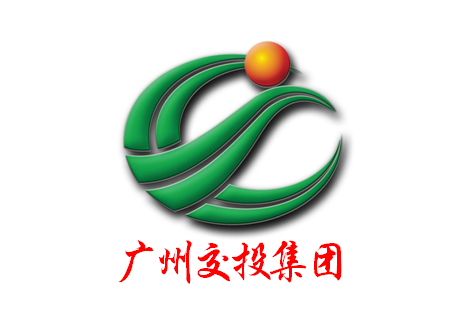 招  标 单 位：广州市高速公路有限公司招标代理单位：广东粤信项目管理有限公司日       期：2024年4月目录第一章 招标公告	2第二章 投标人须知	3第三章 评标办法 (综合评估法)	29第四章 合同条款及格式	39第五章 委托人要求	40第六章 投标文件格式	45第一章 招标公告（另册）第二章 投标人须知投标人须知前附表1. 总则1.1 招标项目概况1.1.1 根据《中华人民共和国招标投标法》、《中华人民共和国招标投标法实施条例》等有关法律、法规和规章的规定，本招标项目已具备招标条件，现对该项目进行招标。1.1.2 招标人：见投标人须知前附表。1.1.3 招标代理机构：见投标人须知前附表。1.1.4 招标项目名称：见投标人须知前附表。1.1.5 项目建设地点：见投标人须知前附表。1.1.6 项目建设规模：见投标人须知前附表。1.1.7 计划工期：见投标人须知前附表。1.1.8 建筑安装工程费/工程概算：见投标人须知前附表。1.2 招标项目的资金来源和落实情况1.2.1 资金来源及比例：见投标人须知前附表。1.2.2 资金落实情况：见投标人须知前附表。1.3 招标范围、服务期限和质量标准1.3.1 招标范围：见投标人须知前附表。1.3.2 服务期限：见投标人须知前附表。1.3.3 质量标准：见投标人须知前附表。1.4 投标人资格要求1.4.1 投标人应具备承担本招标项目资质条件、能力和信誉：（1）资质要求：见投标人须知前附表；（2）财务要求：见投标人须知前附表；（3）业绩要求：见投标人须知前附表；（4）信誉要求：见投标人须知前附表；（5）项目负责人的资格要求：见投标人须知前附表；（6）其他主要人员要求：见投标人须知前附表。（7）试验检测仪器设备要求：见投标人须知前附表。（8）其他要求：见投标人须知前附表。需要提交的相关证明材料见本章第 3.5款的规定。1.4.2 投标人须知前附表规定接受联合体投标的，联合体除应符合本章第 1.4.1 项和投标人须知前附表的要求外，还应遵守以下规定：（1）联合体各方应按招标文件提供的格式签订联合体协议书，明确联合体牵头人和各方权利义务，并承诺就中标项目向招标人承担连带责任；（2）由同一专业的单位组成的联合体，按照资质等级较低的单位确定资质等级；（3）联合体各方不得再以自己名义单独或参加其他联合体在本招标项目中投标，否则各相关投标均无效。1.4.3 投标人不得存在下列情形之一：（1）为招标人不具有独立法人资格的附属机构（单位）；（2）与招标人存在利害关系且可能影响招标公正性；（3）与本招标项目的其他投标人为同一个单位负责人；（4）与本招标项目的其他投标人存在控股、管理关系；（5）为本招标项目的代建人；（6）为本招标项目的招标代理机构；（7）与本招标项目的代建人或招标代理机构同为一个法定代表人；（8）与本招标项目的代建人或招标代理机构存在控股或参股关系；（9）被依法暂停或者取消投标资格；（本项事实应当以根据《中华人民共和国行政处罚法》依法作出并已经生效的行政处罚决定为认定依据。行政处罚决定中已经明确的暂停或取消投标资格的区域范围不包含本标段建设地点的，不受该项规定限制）（10）被责令停产停业、暂扣或者吊销许可证、暂扣或者吊销执照；（本项事实应当以根据《中华人民共和国行政处罚法》依法作出并已经生效的行政处罚决定为认定依据。）（11）进入清算程序，或被宣告破产，或其他丧失履约能力的情形；（12）在最近三年内发生重大施工图审查质量问题（以相关行业主管部门的行政处罚决定或司法机关出具的有关法律文书为准；“最近三年”是指从投标截止时间之日起逆推三年，以相关行业主管部门、司法机关出具的生效文件的落款时间起计算）；（13）法律法规或投标人须知前附表规定的其他情形。1.5 费用承担投标人准备和参加投标活动发生的费用自理。1.6 保密参与招标投标活动的各方应对招标文件和投标文件中的商业和技术等秘密保密，否则应承担相应的法律责任。1.7 语言文字招标投标文件使用的语言文字为中文。专用术语使用外文的，应附有中文注释。1.8 计量单位所有计量均采用中华人民共和国法定计量单位。1.9 踏勘现场1.9.1 投标人须知前附表规定组织踏勘现场的，招标人按投标人须知前附表规定的时间、地点组织投标人踏勘项目现场。部分投标人未按时参加踏勘现场的，不影响踏勘现场的正常进行。1.9.2 投标人踏勘现场发生的费用自理。1.9.3 除招标人的原因外，投标人自行负责在踏勘现场中所发生的人员伤亡和财产损失。1.9.4 招标人在踏勘现场中介绍的工程场地和相关的周边环境情况，供投标人在编制投标文件时参考，招标人不对投标人据此作出的判断和决策负责。1.10 投标预备会1.10.1 投标人须知前附表规定召开投标预备会的，招标人按投标人须知前附表规定的时间和地点召开投标预备会，澄清投标人提出的问题。1.10.2 投标人应按投标人须知前附表规定的时间和形式将提出的问题送达招标人，以便招标人在会议期间澄清。1.10.3 投标预备会后，招标人将对投标人所提问题的澄清，以投标人须知前附表规定的形式通知所有购买招标文件的投标人。该澄清内容为招标文件的组成部分。1.11 分包1.11.1按合同约定。1.12 响应和偏差1.12.1 投标文件应当对招标文件的实质性要求和条件作出满足性或更有利于招标人的响应，否则，投标人的投标将被否决。实质性要求和条件见投标人须知前附表。1.12.2 投标人应根据招标文件的要求提供投标服务技术方案等内容以对招标文件作出响应。1.12.3 投标人须知前附表允许投标文件偏离招标文件某些要求的，偏差应当符合招标文件规定的偏差范围和幅度。2. 招标文件2.1 招标文件的组成本招标文件包括：第一章 招标公告；第二章 投标人须知；第三章 评标办法；第四章 合同条款及格式；第五章 委托人要求；第六章 投标文件格式；根据本章第 1.10 款、第 2.2 款和第 2.3 款对招标文件所作的澄清、修改，构成招标文件的组成部分。2.2 招标文件的澄清2.2.1 投标人应仔细阅读和检查招标文件的全部内容。如发现缺页或附件不全，应及时向招标人提出，以便补齐。如有疑问，应按投标人须知前附表规定的时间和形式将提出的问题送达招标人，要求招标人对招标文件予以澄清。2.2.2 招标文件的澄清以投标人须知前附表规定的形式发给所有购买招标文件的投标人，但不指明澄清问题的来源。澄清发出的时间距本章第 4.2.1 项规定的投标截止时间不足 15 日的，并且澄清内容可能影响投标文件编制的，将相应延长投标截止时间。2.2.3 投标人在收到澄清后，应按投标人须知前附表规定的时间和形式通知招标人，确认已收到该澄清。2.2.4 除非招标人认为确有必要答复，否则，招标人有权拒绝回复投标人在本章第 2.2.1 项规定的时间后的任何澄清要求。2.3 招标文件的修改2.3.1 招标人以投标人须知前附表规定的形式修改招标文件，并通知所有已购买招标文件的投标人。修改招标文件的时间距本章第 4.2.1 项规定的投标截止时间不足 15 日的，并且修改内容可能影响投标文件编制的，将相应延长投标截止时间。2.3.2 投标人收到修改内容后，应按投标人须知前附表规定的时间和形式通知招标人，确认已收到该修改。2.4 招标文件的异议投标人或者其他利害关系人对招标文件有异议的，应当在投标截止时间18日前以书面形式提出。招标人将在收到异议之日起3日内作出答复；作出答复前，将暂停招标投标活动。3. 投标文件3.1 投标文件的组成3.1.1 投标文件应包括下列内容：（1）投标文件目录；（2）投标函；（3）法定代表人身份证明或授权委托书；（4）投标报价表；（5）资格审查资料（按招标公告要求）；（6）资信业绩部分；（7）服务方案；（8）其他资料。投标人在评标过程中作出的符合法律法规和招标文件规定的澄清确认，构成投标文件的组成部分。3.1.2 若招标文件中有提供格式的，投标文件相应内容按格式填报；没有格式提供的资料，格式自拟。3.2 投标报价3.2.1 投标报价应包括国家规定的增值税税金，除投标人须知前附表另有规定外，增值税税金按一般计税方法计算。投标人应按第六章“投标文件格式”的要求在投标函中进行报价。3.2.2 投标人应充分了解该项目的总体情况以及影响投标报价的其他要素。3.2.3 本项目的报价方式见投标人须知前附表。投标人在投标截止时间前修改投标函中的投标报价总额的，此修改须符合本章第 4.3 款的有关要求。3.2.4 招标人设有最高投标限价的，投标人的投标报价不得超过最高投标限价，最高投标限价在投标人须知前附表中载明。3.2.5 投标报价的其他要求见投标人须知前附表。3.3 投标有效期3.3.1 除投标人须知前附表另有规定外，投标有效期为90天。3.3.2 在投标有效期内，投标人撤销投标文件的，应承担招标文件和法律规定的责任。3.3.3 出现特殊情况需要延长投标有效期的，招标人以书面形式通知所有投标人延长投标有效期。投标人应予以书面答复，同意延长的，不得要求或被允许修改其投标文件；投标人拒绝延长的，其投标失效。3.4 投标保证金（本项目不要求递交投保保证金，本条不适用）3.4.1 投标人在递交投标文件的同时，应按投标人须知前附表规定的金额、形式递交投标保证金，并作为其投标文件的组成部分。境内投标人以现金或者支票形式提交的投标保证金，应当从其基本账户转出并在投标文件中附上基本账户开户证明。联合体投标的，其投标保证金可以由牵头人递交，并应符合投标人须知前附表的规定。3.4.2 投标人不按本章第 3.4.1 项要求提交投标保证金的，评标委员会将否决其投标。3.4.3 招标人最迟将在与中标人签订合同后 5 日内，向未中标的投标人和中标人退还投标保证金。3.4.4 有下列情形之一的，投标保证金将不予退还：（1）投标人在投标有效期内撤销投标文件；（2）中标人在收到中标通知书后，无正当理由不与招标人订立合同，在签订合同时向招标人提出附加条件，或者不按照招标文件要求提交履约保证金；（3）发生投标人须知前附表规定的其他可以不予退还投标保证金的情形。3.5 资格审查资料（适用于未进行资格预审的）投标人须知前附表另有规定外，投标人应按下列规定提供资格审查资料，以证明其满足 本章第 1.4 款规定的资质、财务、业绩、信誉等要求。3.5.1 “投标人基本情况表”应附投标人营业执照或事业单位法人证书和组织机构代码证的复印件（按照“三证合一” 或“五证合一”登记制度进行登记的，可仅提供营业执照复印件或事业单位法人证书复印件）。3.5.2 本招标项目不要求提供“近年财务状况表”，投标人财务状况不作为资格审查内容。3.5.3 “近年承接的类似项目情况”应按评审要求提供证明资料；投标人业绩不作为资格审查内容。3.5.4 本招标项目不要求提供“近年发生的诉讼及仲裁情况”，诉讼及仲裁情况不作为资格审查内容。3.6 备选投标方案3.6.1 除投标人须知前附表规定允许外，投标人不得递交备选投标方案，否则其投标将被否决。3.6.2 允许投标人递交备选投标方案的，只有中标人所递交的备选投标方案方可予以考虑。评标委员会认为中标人的备选投标方案优于其按照招标文件要求编制的投标方案的，招标人可以接受该备选投标方案。3.6.3 投标人提供两个或两个以上投标报价，或者在投标文件中提供一个报价，但同时提供两个或两个以上投标方案的，视为提供备选方案。3.7 投标文件的编制3.7.1 投标文件应按第六章“投标文件格式”进行编写，如有必要，可以增加附页，作为投标文件的组成部分。其中，投标函在满足招标文件实质性要求的基础上，可以提出比招标文件要求更有利于招标人的承诺。3.7.2 投标文件应当对招标文件有关服务期限、投标有效期、招标范围等实质性内容作出响应。3.7.3（B） 投标文件全部采用电子文档，除投标人须知前附表另有规定外，投标文件所附证书证件均为原件复印件，并采用单位和个人数字证书，按招标文件要求在相应位置加盖电子印章。由投标人的法定代表人签字或加盖电子印章的，应附法定代表人身份证明，由代理人签字或加盖电子印章的，应附由法定代表人签署的授权委托书。签字或盖章的具体要求见投标人须知前附表。4. 投标4.1 投标文件的密封和标记4.1.1（B） 投标人应当按照招标文件和电子招标投标交易平台的要求加密投标文件，具体要求见投标人须知前附表。4.1.2 投标文件封套上应写明的内容见投标人须知前附表。4.1.3 未按本章第 4.1.1 项要求密封的投标文件，招标人将予以拒收。4.2 投标文件的递交4.2.1 投标人应在投标人须知前附表规定的投标截止时间前递交投标文件。4.2.2（B） 投标人通过下载招标文件的电子招标投标交易平台递交电子投标文件。4.2.3 除投标人须知前附表另有规定外，投标人所递交的投标文件不予退还。4.2.4 投标人完成电子投标文件上传后，电子招标投标交易平台即时向投标人发出递交回执通知。递交时间以递交回执通知载明的传输完成时间为准。4.2.5 逾期送达的投标文件，电子招标投标交易平台将予以拒收。4.3 投标文件的修改与撤回4.3.1 在本章第 4.2.1 项规定的投标截止时间前，投标人可以修改或撤回已递交的投标文件，但应以书面形式通知招标人。4.3.2 投标人修改或撤回已递交投标文件的通知，应按照本章第 3.7.3项的要求加盖电子印章。电子招标投标交易平台收到通知后，即时向投标人发出确认回执通知。4.3.3修改的内容为投标文件的组成部分。修改的投标文件应按照本章第 3 条、第 4 条的规定进行编制、密封、标记和递交，并标明“修改”字样。5. 开标5.1 （B）开标时间和地点招标人在本章第4.2.1项规定的投标截止时间（开标时间）,通过电子招标投标交易平台公开开标。开标时，投标人代表有权出席开标会，也可以自主决定不参加开标会，若投标人代表对开标过程提出异议，该投标人代表须同时出示本人身份证原件。5.2 （B）开标程序5.2.1 主持人按下列程序进行开标：（1）宣布开标纪律；（2）公布在投标截止时间前递交投标文件的投标人名称；（3）宣布开标人、唱标人、记录人、监标人等有关人员姓名；（4）投标人通过电子招标投标交易平台对已递交的电子投标文件进行解密，公布招标项目名称、投标人名称、投标报价、服务期限及其他内容，并记录在案；（5）投标人代表、招标人代表、监标人、记录人等有关人员在开标记录上签字确认；若有关人员不签字的，不影响开标程序；（6）开标结束。5.2.2 投标截止时间前未完成投标文件传输的或因投标人之外的原因造成投标文件未解密的，视为投标人其撤回投标文件。因投标人原因造成投标文件未解密的或未在投标截止时间后半小时解密的，视为撤销其投标文件。5.2.3 开标时，两个（含两个）以上的投标人加密打包投标文件电脑机器特征码一致的，不参与下一程序，并由评标委员会否决其投标。5.3 开标异议投标人对开标有异议的，应当在开标时通过电子交易系统提出，招标人应当对投标人提出的异议当场作出答复，并在电子交易系统中如实记录。参加现场开标会的投标人，对开标有异议的，应当在开标现场提出，招标人应当当场作出答复，并制作记录。6. 评标6.1 评标委员会6.1.1 评标由招标人依法组建的评标委员会负责。评标委员会由招标人或其委托的招标代理机构熟悉相关业务的代表，以及有关技术、经济等方面的专家组成。评标委员会成员人数以及技术、经济等方面专家的确定方式见投标人须知前附表。6.1.2 评标委员会成员有下列情形之一的，应当回避：（1）投标人或投标人主要负责人的近亲属；（2）项目主管部门或者行政监督部门的人员；（3）与投标人有经济利益关系，可能影响对投标公正评审的；（4）曾因在招标、评标以及其他与招标投标有关活动中从事违法行为而受过行政处罚或刑事处罚的；（5）与投标人有其他利害关系。6.1.3 评标过程中，评标委员会成员有回避事由、擅离职守或者因健康等原因不能继续评标的，招标人有权更换。被更换的评标委员会成员作出的评审结论无效，由更换后的评标委员会成员重新进行评审。6.2 评标原则评标活动遵循公平、公正、科学和择优的原则。6.3 评标6.3.1 评标委员会按照第三章“评标办法”规定的方法、评审因素、标准和程序对投标文件进行评审。第三章“评标办法”没有规定的方法、评审因素和标准，不作为评标依据。6.3.2 评标完成后，评标委员会应当向招标人提交书面评标报告和中标候选人名单。评标委员会推荐中标候选人的人数见投标人须知前附表。7. 合同授予7.1 中标候选人公示招标人在收到评标报告之日起 3 日内，按照投标人须知前附表规定的公示媒介和期限公示中标候选人，公示期不得少于 3 天。7.2 评标结果异议投标人或者其他利害关系人对评标结果有异议的，应当在中标候选人公示期间通过电子交易系统提出，招标人将在收到异议之日起 3 日内作出答复；作出答复前，将暂停招标投标活动。7.3 中标候选人履约能力审查中标候选人的经营、财务状况发生较大变化或存在违法行为，招标人认为可能影响其履约能力的，将在发出中标通知书前提请原评标委员会按照招标文件规定的标准和方法进行审查确认。7.4 定标按照投标人须知前附表的规定，招标人或招标人授权的评标委员会依法确定中标人。7.5 中标通知在本章第 3.3 款规定的投标有效期内，招标人以书面形式向中标人发出中标通知书，同时将中标结果通知未中标的投标人。7.6 履约保证金7.6.1 在签订合同前，中标人应按投标人须知前附表规定的形式、金额和招标文件第四章“合同条款及格式”规定的或者事先经过招标人书面认可的履约保证金格式向招标人提交履约保证金。除投标人须知前附表另有规定外，履约保证金为中标合同金额的 10%。联合体中标的，其履约保证金以联合体各方或者联合体中牵头人的名义提交。7.6.2 中标人不能按本章第 7.6.1 项要求提交履约保证金的，视为放弃中标，其投标保证金不予退还，给招标人造成的损失超过投标保证金数额的，中标人还应当对超过部分予以赔偿。7.7 签订合同7.7.1 招标人和中标人应当在中标通知书发出之日起 30 日内，根据招标文件和中标人的投标文件订立书面合同。中标人无正当理由拒签合同，在签订合同时向招标人提出附加条件，或者不按照招标文件要求提交履约保证金的，招标人有权取消其中标资格，其投标保证金不予退还；给招标人造成的损失超过投标保证金数额的，中标人还应当对超过部分予以赔偿。7.7.2 发出中标通知书后，招标人无正当理由拒签合同，或者在签订合同时向中标人提出附加条件的，招标人向中标人退还投标保证金；给中标人造成损失的，还应当赔偿损失。7.7.3 联合体中标的，联合体各方应当共同与招标人签订合同，就中标项目向招标人承担连带责任。8. 纪律和监督8.1 对招标人的纪律要求招标人不得泄露招标投标活动中应当保密的情况和资料，不得与投标人串通损害国家利益、社会公共利益或者他人合法权益。8.2 对投标人的纪律要求投标人不得相互串通投标或者与招标人串通投标，不得向招标人或者评标委员会成员行贿谋取中标，不得以他人名义投标或者以其他方式弄虚作假骗取中标；投标人不得以任何方式干扰、影响评标工作。8.3 对评标委员会成员的纪律要求评标委员会成员不得收受他人的财物或者其他好处，不得向他人透露对投标文件的评审和比较、中标候选人的推荐情况以及评标有关的其他情况。在评标活动中，评标委员会成员应当客观、公正地履行职责，遵守职业道德，不得擅离职守，影响评标程序正常进行，不得使用第三章“评标办法”没有规定的评审因素和标准进行评标。8.4 对与评标活动有关的工作人员的纪律要求与评标活动有关的工作人员不得收受他人的财物或者其他好处，不得向他人透露对投标文件的评审和比较、中标候选人的推荐情况以及评标有关的其他情况。在评标活动中，与评标活动有关的工作人员不得擅离职守，影响评标程序正常进行。8.5 投诉8.5.1 投标人或者其他利害关系人认为招标投标活动不符合法律、行政法规规定的，可以自知道或者应当知道之日起10日内向有关行政监督部门投诉。投诉应当有明确的请求和必要的证明材料。8.5.2 投标人或者其他利害关系人对招标文件、开标和评标结果提出投诉的，应当按照投标人须知第2.4款、第5.3款和第7.2款的规定先向招标人提出异议。异议答复期间不计算在第8.5.1项规定的期限内。9. 是否采用电子招标投标本招标项目采用电子招标投标方式，见投标人须知前附表。10. 需要补充的其他内容需要补充的其他内容：见投标人须知前附表。附件一：开标记录表开标记录表开标时间：    年   月   日   时   分招标人代表：            记录人：                  监标人：年   月   日附件二：问题澄清通知问题澄清通知（编号：）（按广州交易集团有限公司（广州公共资源交易中心）规定格式）附件三：问题的澄清问题的澄清（编号：）（按广州交易集团有限公司（广州公共资源交易中心）规定格式）附件四：中标通知书（按广州交易集团有限公司（广州公共资源交易中心）中标通知书格式）第三章 评标办法 (综合评估法)评标办法前附表附件一：评分标准备注：1.不符合上述条件或未提供上述资料的奖项不计分。2.资信业绩部分得分、服务方案得分为各评委个人评分汇总后的算术平均值。分数出现小数点，保留小数点后二位小数，第三位小数四舍五入。3.评分范围“[ ]”表示包含区间边界数值，“（）”表示不包含区间边界数值。1. 评标方法见评标办法前附表。2. 评审标准2.1 初步评审标准2.1.1 形式评审标准：见评标办法前附表。2.1.2 资格评审标准：见评标办法前附表。2.1.3 响应性评审标准：见评标办法前附表。2.2 分值构成与评分标准2.2.1分值构成（1）资信业绩部分：见评标办法前附表；（2）服务方案部分：见评标办法前附表；（3）投标报价：见评标办法前附表；（4）其他评分因素：见评标办法前附表。2.2.2评标基准价计算评标基准价计算方法：见评标办法前附表。2.2.3投标报价的计算投标报价的偏差率计算公式：见评标办法前附表。2.2.4评分标准（1）资信业绩评分标准：见评标办法前附表；（2）服务方案评分标准：见评标办法前附表；（3）投标报价评分标准：见评标办法前附表；（4）其他因素评分标准：见评标办法前附表。3. 评标程序3.1 初步评审3.1.1 评标委员会可以要求投标人提交第二章“投标人须知”规定的有关证明和证件的原件，以便核验。评标委员会依据本章第 2.1 款规定的标准对投标文件进行初步评审。有一项不符合评审标准的，评标委员会应当否决其投标。若评委意见不一致时，则按少数服从多数的原则，作出评审结论。3.1.2 投标人有以下情形之一的，评标委员会应当否决其投标：（1）投标文件没有对招标文件的实质性要求和条件作出响应，或者对招标文件的偏差超出招标文件规定的偏差范围或最高项数；（2）有串通投标、弄虚作假、行贿等违法行为。3.1.3 投标报价有算术错误及其他错误的，评标委员会按以下原则要求投标人对投标报价进行修正，并要求投标人书面澄清确认。投标人拒不澄清确认的，评标委员会应当否决其投标：（1）投标文件中的大写金额与小写金额不一致的，以大写金额为准；（2）总价金额与单价金额不一致的，以单价金额为准，但单价金额小数点有明显错误的除外。3.2 详细评审3.2.1评标委员会按本章第2.2款规定的量化因素和分值进行打分，并计算出综合评估得分。（1）按本章第2.2.4（1）目规定的评审因素和分值对资信业绩部分计算出得分A；A为各评委的评分计取的算术平均分；（2）按本章第2.2.4（2）目规定的评审因素和分值对服务方案部分计算出得分B；B为各评委的评分计取的算术平均分；（3）按本章第2.2.4（3）目规定的评审因素和分值对投标报价计算出得分C；C为各评委的评分计取的算术平均分；（4）按本章第2.2.4（4）目规定的评审因素和分值对其他部分计算出得分D，本项目无其他因素，所以D为0，不参与详细评审和得分。3.2.2评分分值计算保留小数点后两位，小数点后第三位“四舍五入”。3.2.3投标人总得分=A+B+C。3.2.4评标委员会发现投标人的报价明显低于其他投标报价，使得其投标报价可能低于其个别成本的，应当要求该投标人作出书面说明并提供相应的证明材料。投标人不能合理说明或者不能提供相应证明材料的，评标委员会应当认定该投标人以低于成本报价竞标，并否决其投标。3.3 投标文件的澄清3.3.1 在评标过程中，评标委员会可以书面形式要求投标人对投标文件中含义不明确、对同类问题表述不一致或者有明显文字和计算错误的内容作必要的澄清、说明或补正。澄清、说明或补正应以书面方式进行。评标委员会不接受投标人主动提出的澄清、说明或补正。3.3.2 澄清、说明或补正不得超出投标文件的范围且不得改变投标文件的实质性内容，并构成投标文件的组成部分。3.3.3 评标委员会对投标人提交的澄清、说明或补正有疑问的，可以要求投标人进一步澄清、说明或补正，直至满足评标委员会的要求。3.4 评标结果3.4.1 除第二章“投标人须知”前附表授权直接确定中标人外，评标委员会按照得分由高到低的顺序推荐中标候选人，并标明排序。3.4.2 评标委员会完成评标后，应当向招标人提交书面评标报告和中标候选人名单。第四章 合同条款及格式（另册）第五章 委托人要求施工图审查要求施工图审查服务的范围为本项目的所有勘察设计文件（以下简称施工图），包括各专业的设计文件、技术文件（含勘察文件）、经济文件。（一）施工图设计文件审查单位的质量管理1、对本项目的勘察设计文件进行技术预测、专题技术调查、分析评价、设计文件审查（含主要设备材料需求书、造价文件）并提出书面报告，同时依据国家、地方规定和委托人相关技术要求对勘察设计全过程进行质量控制。2、按照国家及地方工程建设强制性条文、条文以外的部分强制性标准规范、勘察设计文件的编制深度，以及委托人编制的有关规定和设计通则，对施工图设计文件认真审查。严格贯彻执行国家和地方的有关方针、政策、现行规范，严格把关，保证审查质量。3、审查设计资料关于委托人的设计要求（如设计任务书、委托人转发的评审会专家意见）及相关行政主管部门的意见的落实情况，督促设计单位按要求落实设计。4、协助委托人审查勘察设计的有关文件和资料、协助解决勘察设计阶段出现的技术问题，促进勘察设计工作的开展。（二）协助委托人对勘察设计单位的管理与调控：1、协助委托人研究重大设计方案、主要系统设备材料方案，严格控制设计内容和深度。2、协助委托人完成对施工图审查行政备案工作。（三）施工图设计阶段质量控制的主要内容和目的：质量控制是勘察设计施工图设计文件审查单位的一项主要工作，根据《房屋建筑和市政基础设施工程施工图设计文件审查管理办法》对施工图进行审查。将施工图的审查分为程序性审查和技术性审查。程序性审查是对建设单位报送材料的合法性进行审查；技术性审查是对施工图涉及安全和强制性标准执行情况进行审查。（四）施工图设计文件审查的主要内容：1、施工图设计文件审查的主要依据详见合同条款（相关本文件需要根据最新颁布的文件更新）：2、施工图设计文件技术性审查的主要资料应包括以下主要内容：（1）作为勘察、设计依据的政府有关部门的批准文件及附件；（2）对岩土工程：岩土工程勘察文件（详勘阶段），必要时应附原始资料及计算书； （3）对房屋建筑工程和市政基础设施工程：经审查合格的、满足施工图设计要求的岩土工程勘察文件（详勘）和测绘成果；（4）全套施工图（含计算书并注明计算软件的名称及版本）；（5）审查需要提供的其它资料。3、施工图技术性审查的主要内容和范围：根据国家、广东省、广州市关于施工图审查的有关要求，对本项目施工图设计文件及地质勘察报告进行审查，范围包括道路桥梁及配套各专业、各系统工程（包括但不限于: 道路、桥涵、交通、排水、电力、绿化及照明等）的施工图设计文件、设计变更文件、技术与方案比选文件以及勘察报告等。在项目实施过程中，委托人有权对施工图审查范围进行适当调整（增加或减少），中标人须配合执行，相关费用全部含在施工图审查费内，委托人不再另外支付。审查内容包括但不限于：1）是否符合《工程建设标准强制性条文》和其他涉及公共安全、公共利益和工程建设强制性标准；2）是否符合现行法律、法规以及规章、技术规范、规程、标准，是否符合经政府有关部门批准的作为勘察、设计依据的文件要求；3）结构物的稳定性、安全性审查，包括地基基础和主体结构体系是否安全、可靠；4）有关施工图设计文件（包括目录、图纸、施工验收标准、签署、出图章等）完整性和深度；5）应对计算书进行审核：主要审核计算原则、模型、程序、公式、参数的选用是否合适，是否符合规范要求，输入数据是否准确；6）根据委托人要求，对建设过程中重大设计变更文件、技术与方案比选文件等设计变更文件进行审核工作；7）设计单位资质、执业情况、设计文件签字盖章等是否符合国家、省、市勘察设计有关资质、市场管理、注册执业制度等方面的法律、法规和规章的规定；8）若相关本地主管部门有另外指定审查要求的，中标人必须配合执行，相关费用全部含在施工图审查费内，委托人不再另外支付；9）委托人要求审查的其他内容，中标人必须配合执行，相关费用全部含在施工图审查费内，委托人不再另外支付。4、造价的审查内容：（1）审查设计造价文件编制依据的合法性、时效性和适用范围；（2）审核建筑安装工程费用：主要包括工程量、定额或指标、材料价格、各项费用等；（3）审核设备、工器具购置费用：主要包括设备清单中设备规格、型号、数量是否准确；非标准设备原价及标准设备原价的审查；设备运杂费审查、进口设备费的审查、工器具购置费的审查等；（4）工程建设其他费用的审查；（5）造价文件组成方面的审查；（6）其他方面的审核。（五）工作成果1、施工图审查单位应当在规定的时限内完成对上述内容的审查。对审查合格的，出具审查合格书，并按照有关规定报建设工程项目所在地县级以上人民政府建设行政主管部门备案；对审查不合格的，应当提出书面审查意见。委托人在收到审查意见后将要求原勘察设计单位进行修改，并将修改后的施工图设计文件送原审查单位重新审查。2、施工图审查报告的主要内容应当符合第（一）至（四）条的要求，并由审查人员签字、审查单位盖章。3、经审查合格的施工图设计文件，不允许任何单位和个人擅自修改；确需修改的、凡修改的，须经委托人同意，并将修改后的施工图设计文件送原审查单位重新审查。4、提交成果时限按施工图审查合同的约定。二、人员要求拟投入人员最低要求为保证施工图审查工作的质量，中标人应根据委托人要求成立项目组，项目组主要人员投入要求见下表：以上人员数量为满足委托人服务要求的最低数量标准，中标人可以提供更多数量的专业人员，但其专业技术水平和资历必须满足或高于委托人所要求的最低条件。第六章 投标文件格式万环西路（十四涌半至十六涌半）改扩建工程施工图审查投标文件投标人：                           （盖单位章）法定代表人或其委托代理人：         （签字或盖章）2024年    月    日目录一、投标函二、法定代表人身份证明及授权委托书（适用于有委托代理人的情况）三、投标报价表四、资格审查资料五、资信业绩资料六、服务方案七、其他资料一、投标函1.1 投标函致广州市高速公路有限公司  ：1．我方已仔细研究了 万环西路（十四涌半至十六涌半）改扩建工程施工图审查 招标项目招标文件的全部内容，愿意以人民币（大写）        （¥      ）的投标总报价（投标下浮率为       %）（其中，增值税税率为       ），服务期限：按招标文件要求，按合同约定完成工作。2. 我方的投标文件包括下列内容：（1）投标函；（2）法定代表人身份证明或授权委托书；（3）投标报价表；（4）资格审查资料；（5）资信业绩资料；（6）服务方案（7）其他资料。投标文件的上述组成部分如存在内容不一致的，以投标函为准。3．我方承诺在招标文件规定的投标有效期内不撤销投标文件。4．如我方中标，我方承诺：（1）在收到中标通知书后30日内与你方签订合同；（2）在签订合同时不向你方提出附加条件；（3）按照招标文件要求提交履约保证金；（4）在合同约定的期限内完成合同规定的全部义务。5．我方在此声明，所递交的投标文件及有关资料内容完整、真实和准确，且不存在第二章“投标人须知”第1.4.3项规定的任何一种情形。6. 如我方中标，我方承诺，满足第五章“委托人要求”中的所有内容。7．如我方中标，我方承诺：我司提交的所有投标资料真实可靠。如投标资料弄虚作假的，我方将承担与此有关的一切责任，包括但不限于取消投标资格或中标资格（如果已取得中标）、接受行政监督部门的行政处罚等。8.我方在此承诺：权利义务满足招标文件规定，且我方将无条件地配合政府相关管理部门、招标人及招标人上级管理单位等各级纪检机构对招标业务开展的监督和检查工作。投 标 人：	              （盖单位章）                        法定代表人或其委托代理人：	                 （签字或盖章）地    址：		                       网    址：	                           电    话：		                       传    真：	                           邮政编码：	                                 年      月      日1.2 投标函附录：二、法定代表人身份证明及授权委托书2.1 法定代表人身份证明投标人名称：                          姓名：            性别：           年龄：           职务：       系          （投标人名称）          的法定代表人。特此证明。附：法定代表人身份证复印件。                              投标人：           	（盖单位章）2024 年    月     日2.2 授权委托书本人（姓名）系（投标人名称）的法定代表人，现委托（姓名）为我方代理人。代理人根据授权，以我方名义签署、澄清确认、递交、撤回、修改万环西路（十四涌半至十六涌半）改扩建工程施工图审查招标项目投标文件、签订合同和处理有关事宜，其法律后果由我方承担。委托期限：自本委托书签署之日起至投标有效期期满。代理人无转委托权。附：委托代理人身份证复印件投标人：				（盖单位章）法定代表人：				（签字或盖章）身份证号码：			委托代理人：				（签字或盖章）身份证号码：			2024 年        月        日三、投标报价表注：1.本项目投标报价采用的币种为人民币。投标报价、投标下浮率的小数点后保留两位有效数，第3位小数四舍五入。投标人名称：（法人公章）法定代表人或其授权代表(签字或盖章)：日期：2024年  月  日四、资格审查资料4.1 投标人基本情况表注：投标人应根据招标公告投标人资格要求及投标人须知第3.5.1项的要求在本表后附相关证明材料：4.2投标人营业执照或事业单位法人证书和组织机构代码证的复印件（按照“三证合一” 或“五证合一”登记制度进行登记的，可仅提供营业执照复印件或事业单位法人证书复印件）4.3资质证书复印件4.4拟委派的项目负责人证书复印件4.5投标登记前，投标人须在广州交易集团有限公司（广州公共资源交易中心）企业库办理企业信息登记；4.6投标人声明（按招标公告附件一格式）4.7投标人认为有必要提供的其它材料。五、资信业绩证明材料5.1 近年承接的类似项目情况备注：按照评分标准中要求提供证明资料。5.2 拟投入本项目人员一览表注： 按照评分标准中要求提供证明资料。5.3 拟任项目负责人简历注：按照评分标准中要求提供证明资料。5.4 投标人认为有必要提供的其它材料六、服务方案（内容包括：具体内容由投标人自行编写，格式不限）七、其他资料（如有，由投标人自行提供）条款号条款名称编列内容1.1.2招标人名称：广州市高速公路有限公司地址：广州市海珠区新港东路1138号智通广场A塔联系人：邓工电话：020-84949980 1.1.3招标代理机构招标代理机构：广东粤信项目管理有限公司地址：广州市天河区天寿路31号江河大厦1305室联系人：王工电话：020-37209484-8231.1.4招标项目名称万环西路（十四涌半至十六涌半）改扩建工程施工图审查1.1.5项目建设地点详见招标公告。1.1.6项目建设规模详见招标公告。1.1.7计划工期自中标通知书发出之日起至完成全部服务内容完成日止。1.1.8建筑安装工程费/工程概算详见招标公告。1.2.1资金来源及比例详见招标公告。1.2.2资金落实情况资金来源已经落实。1.3.1招标范围详见招标公告。1.3.2服务期限详见招标公告。1.3.3质量标准按国家或地方等相关规定执行的合格标准。1.4.1投标人资质条件、能力、信誉（1）资质要求：详见招标公告投标人资格要求；（2）财务要求：不要求；（3）业绩要求：不要求；（4）信誉要求：不要求；（5）项目负责人的资格要求：详见招标公告投标人资格要求；（6）其他主要人员要求：不要求；（7）试验检测仪器设备要求：不要求；（8）其他要求：详见招标公告投标人资格要求。1.4.2是否接受联合体投标■不接受□接受，应满足下列要求：/1.4.3投标人不得存在的其他情形/ 1.9.1踏勘现场■不组织，本次招标项目不统一组织现场考察，各投标人可根据需要自行现场考察。□组织，踏勘时间：/踏勘集中地点：/1.10.1投标预备会■不召开□召开，召开时间：/召开地点：/1.10.2投标人在投标预备会前提出问题时间：/1.10.2投标人在投标预备会前提出问题形式：/1.10.3招标文件澄清发出的形式/ （此为投标预备会的答疑澄清）1.12.1实质性要求和条件/1.12.3偏差■不允许□允许，偏差范围：/偏差幅度：/2.1构成招标文件的其他资料补充公告（如有）、答疑纪要、澄清文件等（如有）2.2.1投标人要求澄清招标文件时间：在提交投标文件截止时间18天前提出。2.2.1投标人要求澄清招标文件形式：1、招标答疑采用网上答疑方式进行。投标人若对招标文件有疑问的，可在规定的时间内通过广州交易集团有限公司（广州公共资源交易中心）网站登录新建设工程交易平台将问题提交给招标人或招标代理人，提交问题时一律不得署名。网上答疑的操作指南为：登陆广州交易集团有限公司（广州公共资源交易中心）网站→凭CA数字证书登录新建设工程交易平台→我是投标人→招标答疑提问→通过项目编号或名称找到所需的项目→在上述的答疑时间内点击“答疑提问”→无记名或匿名提出问题以及查看所有的问题。2、投标人应在投标截止时间18日前停止质疑。招标人应在投标截止时间15日前解答投标人对招标文件提出的疑问，形成答疑纪要，并在广州交易集团有限公司（广州公共资源交易中心）网站项目答疑专区和广州国企阳光采购信息发布平台发布。2.2.2招标文件澄清发出的形式在递交投标文件截止时间15日前；在广州交易集团有限公司（广州公共资源交易中心）网站通过项目答疑专区和广州国企阳光采购信息发布平台网上公开发布。不足15日的，招标人应当顺延投标文件的截止时间。2.2.3投标人确认收到招标文件澄清时间：网上答疑,发出即视作收到。2.2.3投标人确认收到招标文件澄清形式：招标文件澄清（招标答疑纪要）一经在广州交易集团有限公司（广州公共资源交易中心）网站和广州国企阳光采购信息发布平台发布，视作已发放给所有投标人，无需确认。潜在投标人应自行关注招标公告公布的网站公告，招标人不再一一通知。投标人因自身贻误行为导致投标失败的，责任自负。2.3.1招标文件修改发出的形式以补充公告或项目答疑澄清的方式在广州交易集团有限公司（广州公共资源交易中心）网站和广州国企阳光采购信息发布平台发布。2.3.2投标人确认收到招标文件修改招标文件修改一经在广州公共资源交易中心网站和广州国企阳光采购信息发布平台发布，视作已发放给所有投标人，无需确认。潜在投标人应自行关注招标公告公布的网站公告，招标人不再一一通知。投标人因自身贻误行为导致投标失败的，责任自负。3.1.1构成投标文件的其他资料投标人声明、按照评标办法投标人需提交的证明资料（如有）、其它证明投标人实力的资料（如有）3.2.1增值税税金的计算方法按国家税务机关的规定执行。3.2.3报价方式各投标人在最高投标限价内根据企业自身实力进行报价（以“人民币 元”为单位，小数点后保留二位小数，第三位小数四舍五入）。3.2.4最高投标限价□无■有，最高投标限价：1098692.00元。3.2.5投标报价的其他要求1.投标人只有一个投标报价。投标人的投标报价不得高于最高投标限价。投标报价高于最高投标限价的投标将被否决。2.本合同的施工图审查服务范围为本招标文件规定的全部服务范围。投标人的报价，应是其按招标文件完成施工图审查服务的所有费用。投标人必须详细审阅全部招标文件,充分考虑职责和义务,全面地理解招标文件对投标报价的要求,并按招标人提出的条件及内容进行报价。3.投标人报价应包含单位在施工图审查服务实施中应缴纳的一切税费。4.投标文件的报价合价全部用人民币表示。3.3.1投标有效期90日历天（从递交投标文件截止之日计起），如出现异议或投诉，则投标有效期自动延长至异议或投诉处理结束，确定中标人并发放中标通知书为止。3.4.1投标保证金□要求■不要求3.4.4其他可以不予退还投标保证金的情形修改为：（3）经查实投标人投标文件弄虚作假的。（4）投标人采用不正当的手段骗取中标经查实的。3.5资格审查资料的特殊要求□无■有，具体要求：投标人须知前附表1.4.1中不要求的内容，不作为资格审查内容。具体资格审查资料详见招标公告。3.5.2近年财务状况的年份要求 / 年至 / 年3.5.3近年承接的类似项目情况的时间要求/年/月/日至/年/月/日3.5.4近年发生的诉讼及仲裁情况的时间要求/年/月/日至/年/月/日3.6.1是否允许递交备选投标方案■不允许□允许3.7.3（B）投标文件所附证书证件要求证书证件需为原件清晰复印件，并采用单位数字证书，按照招标文件要求在相应位置加盖电子印章。3.7.3（B）投标文件签字或盖章要求投标文件全部采用电子文档，投标文件所附证书证件均为原件扫描件，并采用单位数字证书，按招标文件要求在相应位置加盖电子印章。投标文件中需个人签字或盖章的，应加盖个人电子印章或在线下完成后扫描上传。具体操作详见附件《 房屋建筑和市政基础设施工程全流程电子化项目专章 》。4.1.1（B）投标文件加密要求网上递交的电子投标文件须进行加密。具体操作详见《房建市政全流程电子化项目操作专章》。4.1.2封套上应载明的信息对递交的备用投标文件电子光盘要求封装。招标人名称：广州市高速公路有限公司招标人地址：广州市海珠区智通广场A塔万环西路（十四涌半至十六涌半）改扩建工程施工图审查投标文件招标项目编号：在   年   月   日   时     分前不得开启4.2.1投标截止时间投标截止时间： 年  月  日  时  分（北京时间）（详见招标公告（具体交易活动安排详见广州交易集团有限公司（广州公共资源交易中心）网站“交易活动安排”栏目））4.2.2（B）递交投标文件地点1.递交方式：网上递交投标文件2.递交投标文件的起始时间：见招标公告（具体交易活动安排详见广州交易集团有限公司（广州公共资源交易中心）网站“交易活动安排”栏目）截止时间：见招标公告（具体交易活动安排详见广州交易集团有限公司（广州公共资源交易中心）网站“交易活动安排”栏目）3.地点：广州交易集团有限公司（广州公共资源交易中心）网站。4.上述时间及地点是否有改变，请密切留意招标答疑中的相关信息。也可登录广州交易集团有限公司（广州公共资源交易中心）网站首页，点击“项目查询（日程安排、答疑纪要）”专栏中的“项目查询”，输入项目编号或项目名称查询最新信息。4.2.3投标文件是否退还■否□是，退还时间：/5.1（B）新增开标时间和地点开标时间：同投标截止时间开标地点：广州公共资源交易中心南沙交易部开标室具体交易活动安排详见广州交易集团有限公司（广州公共资源交易中心）网站“交易活动安排”栏目。在广州交易集团有限公司（广州公共资源交易中心）公开开标，并邀请所有投标人的法定代表人（单位负责人）或其委托代理人准时参加。开标时，投标人代表有权出席开标会，也可以自主决定不参加开标会。若投标人代表对开标过程提出异议，该投标人代表须同时出示本人身份证原件或登录广州交易集团有限公司（广州公共资源交易中心），在线提出异议。5.2（B）开标程序电子招投标项目开标按下列程序进行：5.2.1主持人按下列程序进行开标：（1）宣布开标纪律；（2）公布在投标截止时间前递交投标文件的投标人名称；（3）宣布开标人、唱标人、记录人、监标人等有关人员姓名；（4）投标人通过电子招标投标交易平台对已递交的电子投标文件进行解密，公布招标项目名称、投标人名称、投标报价、服务期限及其他内容，并记录在案；（5）投标人代表、招标人代表、监标人、记录人等有关人员在开标记录上签字确认；若有关人员不签字的，不影响开标程序；（6）开标结束。5.2.2投标截止时间前未完成投标文件传输的或因投标人之外的原因造成投标文件未解密的，视为投标人其撤回投标文件。因投标人原因造成投标文件未解密的或未在投标截止时间后半小时解密的，视为撤销其投标文件。5.2.3开标时，两个（含两个）以上的投标人加密打包投标文件电脑机器特征码一致的，不参与下一程序，并由评标委员会否决其投标。6.1.1评标委员会的组建评标委员会由招标人依法组建。评标委员会共7人，专家人数不得少于成员总数的三分之二。6.3.2评标委员会推荐中标候选人的人数推荐中标候选人：按投标人总得分由高至低排序依次推荐前3名为第一、二、三中标候选人。7.1中标候选人公示媒介及期限公示媒介：中国招标投标公共服务平台、广东省招标投标监管网、广州公共资源交易网和广州国企阳光采购信息发布平台公示期限：3日7.4是否授权评标委员会确定中标人□是■否7.6.1履约保证金是否要求中标人提交履约保证金：■要求，履约保证金的形式：现金、支票或银行保函、保证保险、担保保函。履约保证金的金额：签约合同价的10％□不要求9是否采用电子招标投标□否■是，具体要求：1、具体操作详见广州交易集团有限公司（广州公共资源交易中心）发布的《房屋建筑和市政基础设施工程全流程电子化项目专章》（http://www.gzggzy.cn/fwznbszyjsgc/928327.jhtml）、2、现场提交投标文件备用光盘投标人将按《房屋建筑和市政基础设施工程全流程电子化项目专章》的操作方法制作的非加密的电子投标文件刻入光盘（1份），在开标现场（投标截止时间前15分钟）提交备用。刻录好的投标文件光盘密封在密封袋中，并在封口处加盖投标人单位公章。密封袋上应写明的内容见投标人须知前附表4.1.2要求。现场递交的投标文件（光盘）不得加密。光盘（投标文件）无法读取或导入的，则视为未提交备用投标文件光盘。如果投标人没有按规定通过交易平台网上递交电子投标文件的，不再接受现场提交的光盘。投标人也可不提交投标文件光盘(备用)。3、补救方案（1）投标文件解密失败的补救方案：在规定时间内，因投标人之外原因导致的电子投标文件解密失败，在开标现场读取光盘内容，继续开标程序。评标委员会对其投标文件的评审以光盘内容为准。（2）评标时突发情况的补救方案若遇不可抗力发生（如：网络瘫痪、服务器损坏、交易系统故障短期无法恢复等因素），由评标委员会开启现场递交的全部投标文件光盘，并按光盘内容进行评审。（3）除发生上述情况外，开标评标均以投标人通过交易平台网上递交的电子投标文件为准。10需要补充的其他内容需要补充的其他内容10.1特别提示投标人在本项目招标人的工程项目中存在下列行为的，将被拒绝一年内参与我单位后续工程投标：（1）将中标工程转包或者违法分包的；（2）在中标工程中不执行质量、安全生产相关规定的，造成质量或安全事故的；（3）存在围标或串标情形的；（4）存在弄虚作假骗取中标情形的。（5）为招标人提供服务过程中存在因过错行为被生效法律文书认定承担违约或侵权责任的；（6）违反合同约定自行调换或未按照招标人要求及时更换项目负责人的；10.2招标人拒绝接收其投标文件情况10.2.1在投标截止期后逾期上传递交电子投标文件的。10.3招标失败的情形10.3.1本项目采用资格后审方式，递交投标文件单位不足3名，或通过初步评审（资格评审、形式评审、响应性评审）的投标申请人不足3名时为招标失败。招标人分析招标失败原因，修正招标方案，报有关管理部门核准后，重新组织招标。10.4第一中标候选人放弃中标资格情形排名第一的中标候选人放弃中标、因不可抗力不能履行合同，或者被查实存在影响中标结果的违法行为等情形，不符合中标条件的，招标人可以按照评标委员会提出的中标候选人名单排序依次确定其他中标候选人为中标人，也可以重新组织招标。10.5其他费用10.5.1交易服务费：中标人按《广州市发展改革委转发省发展改革委关于规范公共资源交易服务收费及有关问题的通知》（穗发改〔2017〕811号）文件的规定，向广州公共资源交易中心代缴交易服务费，交易服务费的金额为中标总金额的0.9‰，其费用包含在中标人投标报价中，招标人不另行支付。10.5.2招标代理费：中标人在领取中标通知书前须根据《广州市高速公路有限公司关于统一招标代理费计算原则的通知》（市高速〔2020〕31号），向本项目招标代理机构缴纳招标代理费，[计算公式（单位：万元）：即中标价≥100万时，A=1.5+（B-100）*0.8%；中标价＜100万时，A=1.5%*B。A表示代理费（单位为万元）；B表示中标价（单位为万元）。最终金额具体以招标代理发出的缴费通知书为准，其费用包含在中标人投标报价中，招标人不另行支付。10.6其他10.6.1在产生中标候选人后，招标人将中标候选人的投标文件商务部分的电子版（报价表、方案等涉及商业秘密的内容除外）在广东省招标投标监管网、广州交易集团有限公司（广州公共资源交易中心）网站公开。10.6.2招标人发放中标通知书后3天内，中标人需将在广州交易集团有限公司（广州公共资源交易中心）网站下载的投标文件打印，投标文件需与中标人在广州交易集团有限公司（广州公共资源交易中心）网站提交的投标文件一致。前述资料中标人需加盖公章，一正两副（加盖公章），合共3套投标文件提供给招标人，相关费用由中标人支付。10.6.3本项目采用电子招标投标，招标文件中要求投标人提供证明材料的复印件形式的，即为提供电子格式文件。10.6.4中标结果公告：由招标人按定标原则选定中标人后，将在广州交易集团有限公司（广州公共资源交易中心）网（网址：http://www.gzggzy.cn）、广东省招标投标监管网（网址：https://www.gdzwfw.gov.cn/ztbjg-portal/#/index）和中国招标投标公共服务平台（网址：http://www.cebpubservice.com/）、广州国企阳光采购信息发布平台（https://ygcg.gzggzy.cn/p92/index.html）发布中标结果公告。）10.7其他要求投标人须无条件地配合政府相关管理部门、招标人及招标人上级管理单位等各级纪检机构对招标业务开展的监督和检查工作，并对此作出承诺（格式见投标函）。序号投标人密封情况投标报价（万元）项目负责人服务期限投标文件递交情况投标文件解密情况备注投标人代表签名最高投标限价：最高投标限价：最高投标限价：条款号条款号评审因素评审标准1评标方法中标候选人排序方法本次评标采用综合评估法。评标委员会对满足招标文件实质性要求的投标文件，按照本章第2.2款规定的评分标准进行打分，并按得分由高到低顺序推荐中标候选人，排序的前一～三名为第一中标候选人、第二中标候选人和第三中标候选人。总分相等时，以投标报价低的优先；投标报价也相等的，以服务方案得分高的优先；如果服务方案得分也相等，由评标委员会采用记名投票方式，以得票多的优先。2.1.1形式评审标准投标人名称与营业执照或事业单位法人证书、资质证书一致。2.1.1形式评审标准投标函及投标函附录签字盖章由法定代表人或其委托代理人签字（或盖章）并加盖单位章。由法定代表人签字（或盖章）的，应附法定代表人身份证明，由代理人签字（或盖章）的，应附授权委托书，身份证明且授权委托书应符合第六章“投标文件格式”的规定。2.1.1形式评审标准投标文件格式符合第六章“投标文件格式”投标函及投标函附录的规定2.1.1形式评审标准备选投标方案投标人不得提交备选投标方案。2.1.1形式评审标准投标人加密打包投标文件电脑机器特征码投标人与其他投标人加密打包投标文件电脑机器特征码一致的（以广州交易集团有限公司（广州公共资源交易中心）评标系统的检索信息为准）将被否决。2.1.2资格评审标准营业执照或事业单位法人证书和组织机构代码证符合第二章“投标人须知”第3.5.1项规定，具备有效的营业执照或事业单位法人证书和组织机构代码证。按照“三证合一”或“五证合一”登记制度进行登记的投标人，可仅提供营业执照复印件或事业单位法人证书复印件。2.1.2资格评审标准资质要求符合第二章“投标人须知”第1.4.1项规定2.1.2资格评审标准项目负责人符合第二章“投标人须知”第1.4.1项规定2.1.2资格评审标准其他要求符合第二章“投标人须知”第1.4.1项规定2.1.2资格评审标准联合体投标人不接受联合体投标2.1.2资格评审标准不存在禁止投标的情形不存在第二章“投标人须知”第1.4.3项规定的任何一种情形（以投标函中的声明为评审依据）。2.1.2资格评审标准未被列入拖欠农民工工资失信联合惩戒对象名单投标人无需提供资料，按交易系统比对的结果进行评审。2.1.3响应性评审标准投标报价符合第二章“投标人须知”第3.2款规定进行投标报价的；对同一招标项目没有出现两个或以上的投标报价，且修正无依据；2.1.3响应性评审标准投标内容投标文件格式规定（格式规定详见第六章投标文件格式中投标函及投标函附录）的格式填写，内容齐全或关键字迹清晰、容易辩认；2.1.3响应性评审标准服务期限符合第二章“投标人须知”第1.3.2项规定2.1.3响应性评审标准质量标准符合第二章“投标人须知”第1.3.3项规定2.1.3响应性评审标准投标有效期符合第二章“投标人须知”第3.3.1项规定2.1.3响应性评审标准串通投标情形不存在串通投标情形（串通投标情形以《中华人民共和国招标投标法实施条例》的规定为准）。条款号条款号条款内容编列内容2.2.12.2.1分值构成(总分100分)1.资信业绩部分50分2.服务方案部分：30分3.投标报价：20分4.其他评分因素：0分2.2.22.2.2评标基准价计算方法通过形式、资格、响应性评审且报价小于等于最高投标限价的投标报价为有效投标价。当在最高投标限价的[80%,100%]范围内的有效投保报价大于5个时，则在上述区间内的投标报价中去掉一个最高报价和一个最低报价，取余下的有效投标报价计算算术平均值作为评标基准价。当在最高投标限价的[80%,100%]范围内的有效投标价少于或等于5个时，则上述区间内全部有效投标报价计算算术平均值作为评标基准价。若当在最高投标限价的[80%,100%]范围内的有效投标价为0个时，最高投标限价×80%为评标基准价。2.2.32.2.3投标报价的偏差率计算公式偏差率=∣投标报价—评标基准价∣ / 评标基准价*100%（偏差率四舍五入保留2位小数，报价偏差率不足1%的，按直线内插法计算投标报价得分）条款号条款号评分因素（偏差率）评分标准2.2.4（1）资信业绩评分标准（50分）见后附件见后附件2.2.4（2）服务方案评分标准（30分）见后附件见后附件2.2.4（3）投标报价评分标准（20分）见后附件见后附件2.2.4（4）其他评分因素：（0分）无。无。序号评审项目及权重评审项目及权重评分细则一资信业绩部分(50分)类似项目业绩（20分）自2019年1月1日至投标截止之日，投标人承接过合同额≥70万元的市政工程施工图审查业绩，每项得4分，本项最多得20分。注：（1）业绩证明材料需同时提供①中标通知书或免招证明、②施工图审查合同关键页、③审查合格书（或施工图审查意见书）。同一项目如包含不同标段的，只作一项计分，不得重复计分；业绩认定时间以施工图审查合同签订时间为准。补充合同的金额不予计算。（2）若投标人提供的业绩证明为联合体业绩，则按其所提供的证明材料体现其完成的工作量认定，无法界定其完成的工作量，此业绩不予认定。分包业绩不予得分。一资信业绩部分(50分)投标人信誉情况（9分）1、投标人具有有效的质量管理体系认证证书、环境管理体系认证证书、职业健康安全管理体系认证，每提供一个证书得3分，本项最多得9分。注：须提供管理体系认证证书，未按要求提供或不符合以上要求的不得分。一资信业绩部分(50分)拟投入人员综合水平（21分）项目负责人（7分）：1、项目负责人具有路桥或市政相关专业正高（教授）级技术职称的得3分，没有则不得分。2、自2019年1月1日至投标截止之日，项目负责人担任过合同额≥70万元的市政工程施工图审查业绩的项目负责人或技术负责人的，每项得2分，本小项最高加4分。本项最多得7分。注：（1）须提供身份证、职称证、2024年3月社保等证明材料。未按要求提供或不符合以上要求的不得分。（2）业绩证明材料需同时提供①中标通知书或免招证明、②施工图审查合同关键页、③审查合格书（或施工图审查意见书）。合同关键页要能体现项目负责人或技术负责人姓名的，如不能体现的，则提供业主证明文件。同一项目如包含不同标段的，只作一项计分，不得重复计分；业绩认定时间以施工图审查合同签订时间为准。补充合同的金额不予计算。（3）若投标人提供的业绩证明为联合体业绩，则按其所提供的证明材料体现其完成的工作量认定，无法界定其完成的工作量，此业绩不予认定。分包业绩不予得分。一资信业绩部分(50分)拟投入人员综合水平（21分）其余拟投入的主要人员（不含项目负责人）（14分）：1、拟投入的主要人员（不含项目负责人）满足招标文件第五章委托人要求中的《拟投入人员最低要求》的得基本分6分。2、在满足《拟投入人员最低要求》的基础上，每增加1名具有相应专业注册执业资格证书或具有相应专业高级（或以上）技术职称的技术人员得 2 分，本小项最多得8分。本项最多得14分。备注：（1）以上评分项同一人员不得多次计分；（2）须提供身份证、职称证、注册证、2024年3月社保等证明材料。未按要求提供或不符合以上要求的不得分。二服务方案(30分)对施工图审查工作难点的认知和对策（10分）根据对施工图审查工作难点的认知和对应措施：①对本工程施工图审查工作的难点有基本的认知和基本的应对措施的，得6分；②对本工程施工图审查工作的难点有比较详细认识，措施比较有针对性，得（6-8]分；③对本工程施工图审查工作的难点有充分的认识，措施具体，针对性强，得（8-10]分。服务方案中未提供该部分内容的不得分。二服务方案(30分)保证审查质量及工期所采取的措施(10分)根据对招标项目资源配备合理性、工作制度、工作计划安排、质量及工期控制措施合理性：①保证审查质量及工期所采取的措施基本合理的，得6分；②资源配备非常比较合理，针对本项目编制具体的工作制度、工作计划安排比较合理，质量及工期控制措施比较合理，具有一定可行性，得（6-8]分；③资源配备非常合理，针对本项目编制具体的工作制度、工作计划安排非常合理，质量及工期控制措施非常合理，切实可行，得（8-10]分。服务方案中未提供该部分内容的不得分。二服务方案(30分)合理化建议(10分)根据对招标项目关于工程质量、工期、成本等提出的合理化建议：①有提出关于工程质量、工期、成本等提出的合理化建议，得6分；②关于工程质量、工期、成本等提出的合理化建议比较合理，得（6-8]分；③关于工程质量、工期、成本等提出的合理化建议合理，得（8-10]分。服务方案中未提供该部分内容的不得分。三投标报价得分（20分）投标报价得分（20分）以评标基准价作为计算各有效报价得分的基础，当有效投标报价等于评标基准价时得满分20分；有效投标报价与评标基准价相比，每上偏 1 %扣 1.0 分，每下偏 1 %扣 0.5分。扣至0分为止。 序号专业分工专业及职称、职务要求最低投入要求/人1项目负责人与招标公告第3条第3.3点的要求一致。12市政路桥专业负责人路桥或市政相关专业高级技术职称资格13给排水专业负责人给排水专业中级或以上技术职称14交通专业负责人交通工程相关专业中级或以上技术职称15电气专业负责人电气工程相关专业中级或以上技术职称16绿化专业负责人绿化工程相关专业中级或以上技术职称1序号项    目内    容1服务期限按招标文件要求2质量标准按招标文件要求3投标有效期按招标文件要求4项目负责人姓名：4项目负责人技术职称：万环西路（十四涌半至十六涌半）改扩建工程施工图审查万环西路（十四涌半至十六涌半）改扩建工程施工图审查万环西路（十四涌半至十六涌半）改扩建工程施工图审查内容金额备注最高投标限价（万元）1098692.00元（固定金额，不得改动）投标下浮率下浮率：    %（投标人填写）投标报价￥          元（投标人填写）投标报价=最高投标限价×（1-下浮率）投标人名称注册地址邮政编码邮政编码联系方式联系人电 话电 话联系方式传  真网 址网 址法定代表人姓名技术职称电话电话技术负责人姓名技术职称电话电话资质证书类型：                    等级：      证书号：类型：                    等级：      证书号：类型：                    等级：      证书号：类型：                    等级：      证书号：类型：                    等级：      证书号：类型：                    等级：      证书号：类型：                    等级：      证书号：类型：                    等级：      证书号：质量管理体系证书（如有）类型：                    等级：      证书号：类型：                    等级：      证书号：类型：                    等级：      证书号：类型：                    等级：      证书号：类型：                    等级：      证书号：类型：                    等级：      证书号：类型：                    等级：      证书号：类型：                    等级：      证书号：营业执照号员工总人数：员工总人数：员工总人数：员工总人数：员工总人数：注册资本其中高级职称人员高级职称人员成立日期其中中级职称人员中级职称人员基本账户开户银行其中技术人员数量技术人员数量基本账户银行账号其中各类注册人员各类注册人员经营范围投标人关联企业情况（包括但不限于与投标人法定代表人为同一人或者存在控股、管理关系的不同单位）备注序号项目名称合同金额合同内容合同签订时间委托人名称12345……序号姓名性别出生年月学历职称专业执业或职业资格本项目担任职务1项目负责人23…姓名性别性别年龄年龄职务职称职称学历学历参加工作时间参加工作时间参加工作时间从事类似工作年限从事类似工作年限从事类似工作年限执业资格证书编号执业资格证书编号执业资格证书编号专业专业专业主要业绩主要业绩主要业绩主要业绩主要业绩主要业绩主要业绩主要业绩主要业绩主要业绩主要业绩主要业绩主要业绩建设单位建设单位项目名称项目名称合同金额合同金额项目承接时间项目承接时间项目专业类型项目专业类型项目专业类型项目专业类型主要负责的工作……XX项目XX项目XXXX万元XXXX万元20XX年X月X日20XX年X月X日…